Publicado en Barcelona el 14/06/2019 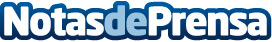 El 64% de los productos más vendidos en el supermercado son ultraprocesados según un estudio de la app El CoCoMás de la mitad de los alimentos más vendidos en el supermercado son ultraprocesados y, por tanto, potencialmente nocivos para la salud, según un estudio realizado por la app de alimentación saludable El CoCo sobre los hábitos de alimentación de los españoles. Una tendencia que va en contra de los principios de la dieta mediterránea y las recomendaciones de la Organización Mundial de la Salud y la Comisión EuropeaDatos de contacto:Ana de Quinto649568205Nota de prensa publicada en: https://www.notasdeprensa.es/el-64-de-los-productos-mas-vendidos-en-el Categorias: Nacional Nutrición Gastronomía Sociedad Consumo http://www.notasdeprensa.es